SUNDAYMONDAYTUESDAYWEDNESDAYTHURSDAYFRIDAYSATURDAY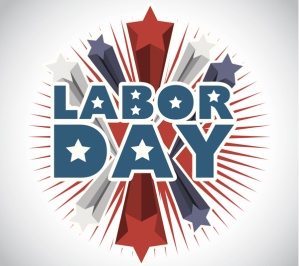 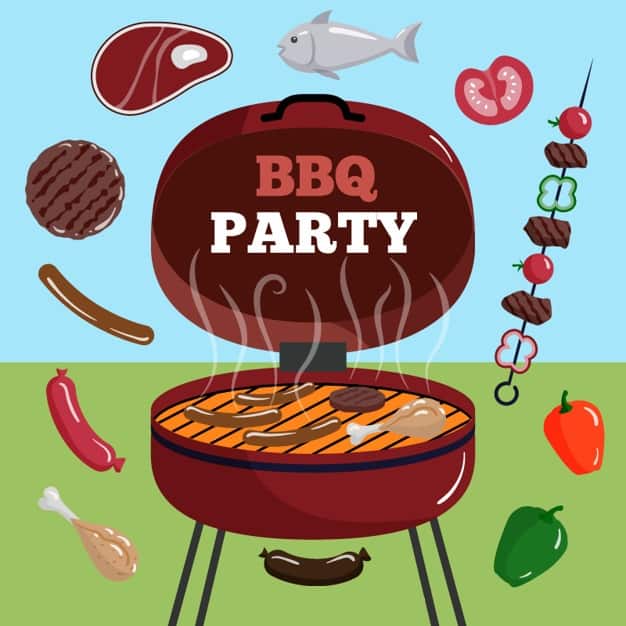 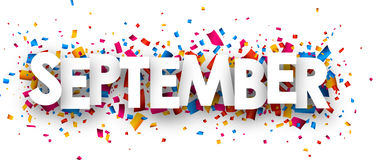 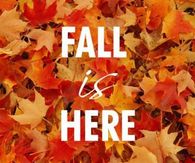 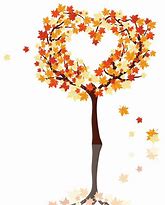 1Arts, Beats & Eats in Royal Oak6:00-9:00pm2Jazz Festival @ Hart Plaza12:00-3:00pm3    Michigan State Fair @ Suburban Showplace in Novi12:00-3:00pm4Labor Day BBQ @ OLH312:00-2:30pm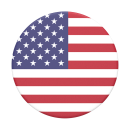 5Walk @ Park & Slurpee5:00-6:30pm6“Anything Goes” Dinner @ OLH34:30-6:30pm 7Bingo on Zoom6:00pm8Baseball Game @ Jimmy John’s Field 7:00pm9Brighton’s Smokin Jazz & BBQ Blues Festival5:00-7:30pm10Art & Apples Festival in Rochester Hills12:00-2:30pm11Bowling @ Perfect Game 6:00-8:00pmBowling League 6:30pm12Tiger’s Game 6:40pm13“Anything Goes” Dinner @ OLH34:30-6:30pm 14Lunch & Music in Southfield11:30am-2pmLibrary 5:00-6:30pm15Cider Mill5:00-6:30pmHappy Birthday Mark!16Detroit Auto Show12:00-3:30pm17Lou Crank Wrestling in Garden City6:30pm18Bowling @ Perfect Game 6:00-8:00pmBowling League 6:30pm19Out to Eat 4:30-6:30p*Clients pay for their own meal*20“Anything Goes” Dinner @ OLH34:30-6:30pm 21Comedy Castle7:30pmHappy Birthday Eddie!22Oktoberfest in Redford6:00-8:00pm*Music, food, vendors*23DIY Street Fair in Ferndale12:00-3:00pm*Vendors, food*24Car Show & DQ @ Bakers in Milford2:00-4:00pmHappy Birthday Patty!25Bowling @ Perfect Game 6:00-8:00pmBowling League 6:30pm26Bingo & Snacks @ OLH26:00-8:00pm27“Anything Goes” Dinner @ OLH34:30-6:30pm Happy Birthday Perry!28Trivia Night on Zoom 6:00pm29Movie TheaterTime TBD30Shorestoberfest @ Veteran Park6:00-8:00pm*Music, food, vendors*Happy Birthday Maria!